САМОСТОЯТЕЛНА РАБОТА – Български език и литература		Изход от ІІІ клас Име :…………………………………………………………………………	клас……	І. гр.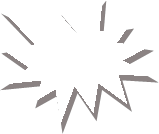 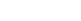 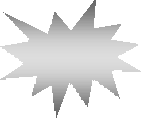 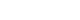 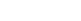 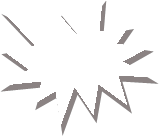 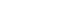 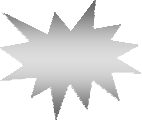 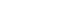 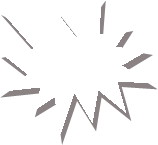 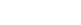 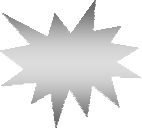 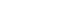 81.упр. Диктовка	 	упр. Заградете вярното твърдение: Текстът от диктовката е :а) художествен с преобладаващо повествование;	1б) научен, описание;в) художествено описание.упр. Извадете от първия абзац на диктовката:а)  едно членувано съществително име  и подчертайте члена му –	4………………………………………………………………………….. б) едно степенувано прилагателно име - ……………………………. в) едно лично местоимение - …………………………………………упр. Определете края на изреченията. Поставете необходимия знак:Бабо, моля те, не се сърди	изпитаха ме днес, а аз получихдвойка ех, колко съм ядосан кога ще се науча да пиша вярноКакво е по вид първото изречение в това упражнение?	5…………………………………………………………………упр. Прочетете текста: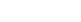 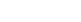 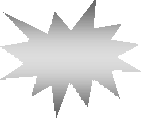 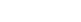 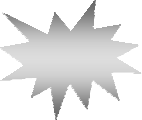 Заваля	тих  есенен  дъждец.  Ще окапят скоро	златните листа.Но аз до днес спя още с лека завивка.а) Извадете словосъчетанията от	8съществително и прилагателно име. Определете числото и рода им:………………………………………………………………………………………………………………………………………………………………………………………………………………………………………………………………б) Извадете глаголите. Определи лицето, числото и времето им:………………………………………………………………………………………………………………………………………………………………………………………………………6.упр .В кои ред има само форми на спомагателния глагол “съм”:	1а) сте, играя, ще съм:	б) бях, аз, ти;	в) ще бъдем, сме, бяха.7.упр. В кой ред чатите на думата  безсрамен	са посочени вярно:18. упр. Редактирайте правописа:Щепишеме с Влатко писменна	диктофка.Пръсчето ме були от опражненията на лосчето.	6Вече неискат да четът ороците.9.упр. Сродни думи	на	думата радост	са:а) радвам се, рана, рамо;	1б) радостта, радостите, радостен;в) радостна, радваме се, порадвах се.10.упр. В литературен текст прилагателните имена, с които се прави художествено описание на лице, предмет или явление, се наричат:	1а) сравнения;	б) епитети;	б) повторения.Скала за оценяване: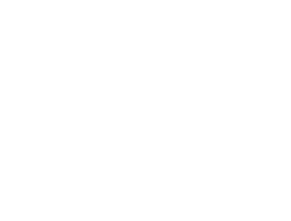 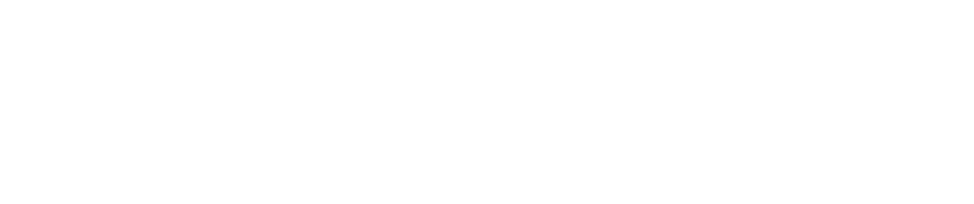 САМОСТОЯТЕЛНА РАБОТА – Български език и литература		Изход от ІІІ клас Име :……………………………………………………………………………	клас ……	IІ. гр.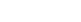 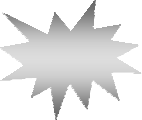 81.упр. Диктовка	 	упр. Заградете вярното твърдение: Текстът от диктовката е :а) едно членувано съществително име и подчертайте члена му –………………………………………………………………………….. б) едно степенувано прилагателно име - ……………………………. в) едно лично местоимение - …………………………………………упр. Определете края на изреченията. Поставете необходимия знак:Защо ли не почва лятната ваканция ах, как само я очаквам ще ходя на море, а после на планина	моля те, лято, идвайКакво е по вид първото изречение в това упражнение?	5……………………………………………………………упр. Прочетете текста: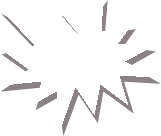 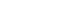 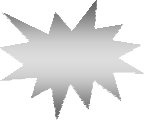 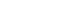 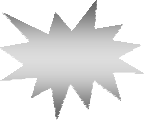 Изгря	топло пролетно слънце. Скоро ще дойдат веселите птици.А аз  бера	красив минзухар навън.8а) Извадете словосъчетанията отсъществително и прилагателно име. Определете числото и рода им:………………………………………………………………………………………………………………………………………………………………………………………………………………………………………………………………б) Извадете глаголите. Определи лицето, числото и времето им:………………………………………………………………………………………………………………………………………………………………………………………………………………………6.упр .В кои ред има само форми на спомагателния глагол “съм”?	1а) сме,  пея я, ще си:	б) бяхме, тя, аз;	в) ще бъдеш, съм, бяхме.7.упр. В кой ред частите на думата  изграден	са посочени вярно:18. упр. Редактирайте правописа:Щеможеме с Мая да празнуваме рожденните си дни в петак.Мосчето е упасно за възрасни и дица.	6Днес Слафчо неиска да му тежът очебниците.9.упр. Сродни думи	на	думата младост	са:а)  млад, мляко, младостта;	1б) младостта, младостите, младости;в) младеж, подмладен, младея.10.упр. В текста : “Мамо,твоите очички греят като две звездички.” има:а) сравнение;	б) епитет;	б) повторение.1Скала за оценяване: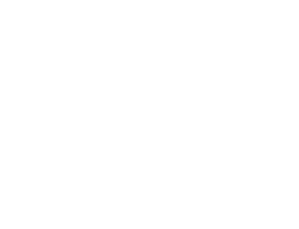 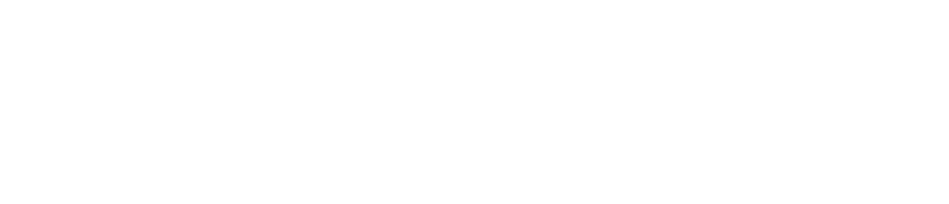 Диктовка: 75 думи /заложени 30 потенциални грешки/ПтичетоАз и татко правихме разходката си в парка. Изведнъж чухме странни жални писъци. Те идваха от най-близкото храстче. Ние отидохме там и видяхме едно безпомощно птиче.То се бе оплело в трънаците. Гледаше по-тъжно и от затворниците.Ние освободихме птичето от капана. За жалост то бе с наранено краче. Превързахме раната. Гледахме го с най-голяма грижа. А щом дойде пролетта, то пожела да излети при по-големите си братчета. Те го чакаха.33 – 36 т. – (6)28 – 32 т. – (5)23 – 27 т. – (4)18 – 22т. – (3)Под 18 т. – (2)Максимален брой точки : 36Учител:……………………Брой точни от верни отговори:…………….. Ученик:……………………33 – 36 т. – (6)28 – 32 т. – (5)23 – 27 т. – (4)18 – 22т. – (3)Под 18 т. – (2)Максимален брой точки : 36Учител:……………………Брой точни от верни отговори:…………….. Ученик:……………………33 – 36 т. – (6)28 – 32 т. – (5)23 – 27 т. – (4)18 – 22т. – (3)Под 18 т. – (2)Максимален брой точки : 36Учител:……………………Брой точни от верни отговори:…………….. Ученик:……………………33 – 36 т. – (6)28 – 32 т. – (5)23 – 27 т. – (4)18 – 22т. – (3)Под 18 т. – (2)